www.phonicsplay.co.ukSee Y1 homepage for login detailsThurs.4/igh* We are learning a new phoneme igh and how to read and write it.*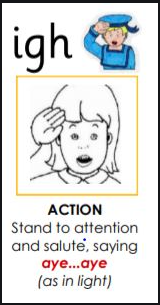 Warm-up:Start by logging onto Phonics Play.Play Grab a Giggling Phoneme (Phase 3).  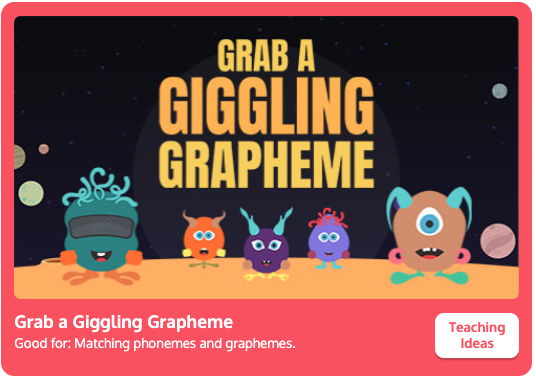 https://www.phonicsplay.co.uk/resources/phase/3/grab-a-giggling-graphemeClick Start and then . Did you get them all? 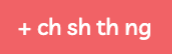 New Phoneme: igh (3 letters, so it’s a trigraph)Please watch the Little Learners  igh lesson. Practise your blending to help you read the words.https://www.youtube.com/watch?v=3UVtOaeBIDgTask 1 – Can you read these igh words?*Grown-ups – Please can you cover the pictures then reveal the words as each one is read?  *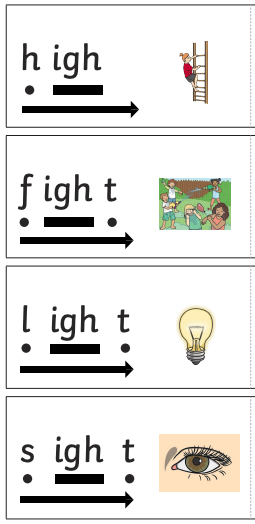 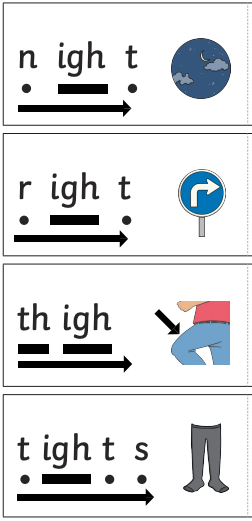 Task 2 – Now you are going to be a detective! Look closely at the woodland picture (see link attached on website). How many igh words can you find? Zoom in or use a magnifier to help! Make a list in your book of the igh words you find. 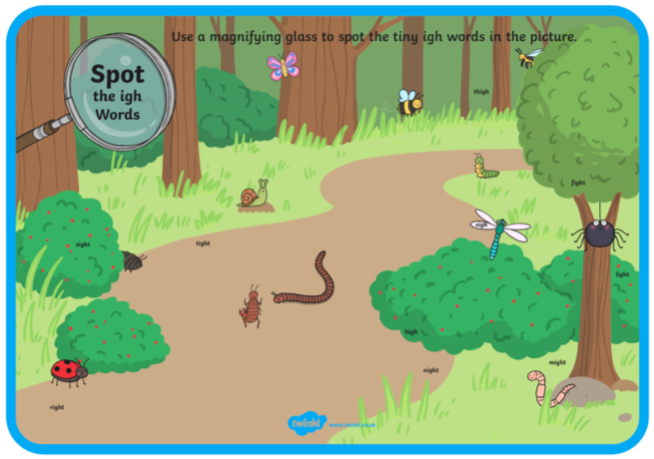  Well done Kippers – Super igh work! One way of remembering it is to say:I  go  home … Look at the first letter of each word – can you see igh?